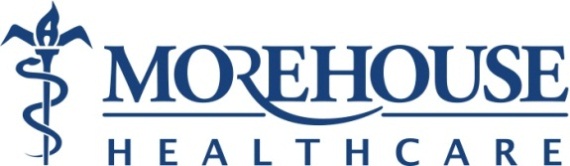 Photo Consent Form_____	I consent to being photographed and/or videotaped before, during and after treatment. These images will become a permanent part of my medical record.I give my permission for these images to also be used for (please initial):	_____ 		educational purposes	_____		scientific publications	_____		demonstration to other prospective patients	_____		practice website/internet/program Facebook page	_____		none of the above/ I do not give my permissionI give permission for use of photos of my (please initial):	_____		face	_____		body	_____		breasts	_____		none of the above/ I do not give my permissionI grant Morehouse Healthcare and Morehouse School of Medicine to edit, use and/or disclose any such photographs or recordings for the purposes outlined above. I understand that I may withdraw my consent to the above listed at any time. Patient Name: ___________________________________		Date: ___________________Patient Signature: _______________________________________________________________Witness Name: __________________________________		Date: ___________________Witness Signature: ______________________________________________________________